CSŠ Piešťany, Štefánikova 119, 921 01 Piešťany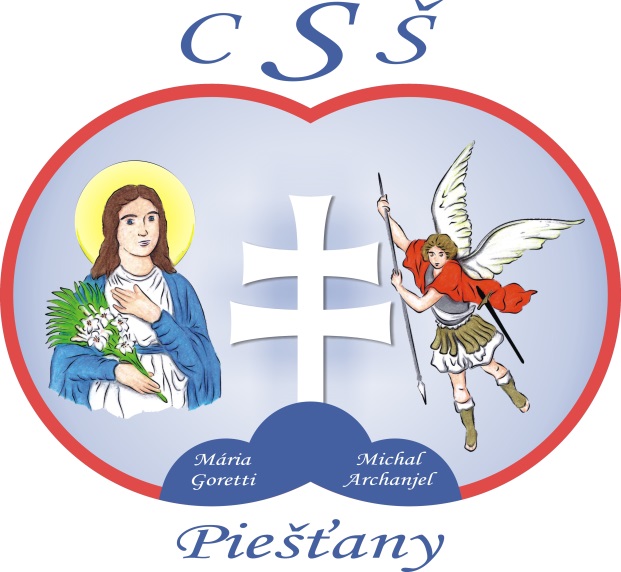 tel. číslo: 033/7621092, mail: css.piestany@gmail.comwebová stránka: http://czspiestany.edupage.orgDotazník k zápisu dieťaťa do 1. ročníka pre školský rok .Meno a priezvisko dieťaťa:	Dátum narodenia dieťaťa:	Rodné číslo dieťaťa:	Miesto narodenia dieťaťa:	Okres narodenia dieťaťa:	Národnosť dieťaťa:	Štátne občianstvo dieťaťa:	Adresa trvalého bydliska dieťaťa:	Adresa bydliska dieťaťa (ak nesúhlasí s trvalým pobytom):	Názov zdravotnej poisťovne dieťaťa:	Spádová škola podľa bydliska:	Titul, meno a priezvisko otca:	Bydlisko otca s PSČ:	Tel. č.:	E-mail:	Titul, meno a priezvisko matky:	Bydlisko matky s PSČ:	Tel. č.:	E-mail:	Zákonný zástupca, ktorému bolo dieťa zverené do výchovy (jeden z rodičov alebo iná osoba)Titul, meno a priezvisko:	Bydlisko s PSČ:	Tel. č.:	E-mail:	Názov orgánu, ktorý vydal rozhodnutie o zverení do výchovy:	Číslo rozhodnutia o zverení do výchovy:	Dátum vydania rozhodnutia o zverení do výchovy:	Adresa materskej školy, ktorú dieťa navštevovalo:	Malo dieťa odloženú školskú dochádzku?	Bude dieťa navštevovať ŠKD?	Bude sa dieťa stravovať v školskej jedálni?	Zdravotný stav dieťaťa (zdravotné obmedzenia, užívanie liekov, obmedzenie alebo oslobodenie od telesných cvičení, chronické ochorenia, alergie, poruchy správania a pod.):	Reč dieťaťa:	Navštevuje dieťa logopedickú poradňu:	Má dieťa starších súrodencov v našej škole? Ak áno uveďte triedu.	Dôvod zápisu do našej školy:	Plánujete požiadať o odklad povinnej školskej dochádzky?	Absolvovalo dieťa vyšetrenie školskej zrelosti?	Žiadate o zápis dieťaťa aj na inej ZŠ?	Ste v hmotnej núdzi?	Beriem na vedomie, že škola vychováva deti v kresťanskom duchu a budem rešpektovať náboženské aktivity a katolícku výchovu. Budem viesť dieťa k tomu, aby sa správalo v súlade so školským poriadkom. Súhlasím so spracovaním osobných údajov v zmysle zákona č. 122/2013 Z. z. o ochrane osobných údajov a o zmene a doplnení niektorých zákonov.V Piešťanoch dňa:	Podpisy zákonných zástupcov:	matka:  ........................................	otec:  ........................................